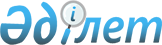 "Қазақстан Республикасының мемлекеттік органдарына көлік қызметін көрсету үшін қызметтік автомобильдерді пайдалануды ретке келтіру туралы" Қазақстан Республикасы Үкіметінің 1999 жылғы 27 мамырдағы № 663 қаулысына өзгерістер енгізу туралы
					
			Күшін жойған
			
			
		
					Қазақстан Республикасы Үкіметінің 2013 жылғы 3 қыркүйектегі № 915 қаулысы. Күші жойылды - Қазақстан Республикасы Үкіметінің 2016 жылғы 28 желтоқсандағы № 887 қаулысымен.
      Ескерту. Күші жойылды – ҚР Үкіметінің 28.12.2016 (алғашқы ресми жарияланған күнінен бастап қолданысқа енгізіледі) № 887 қаулысымен.
       Қазақстан Республикасының Үкіметі ҚАУЛЫ ЕТЕДІ:
      1. "Қазақстан Республикасының мемлекеттік органдарына көлік қызметін көрсету үшін қызметтік автомобильдерді пайдалануды ретке келтіру туралы" Қазақстан Республикасы Үкіметінің 1999 жылғы 27 мамырдағы № 663 қаулысына (Қазақстан Республикасының ПҮАЖ-ы, 1999 ж., № 23-24, 228-құжат) мынадай өзгерістер енгізілсін:
      көрсетілген қаулымен бекітілген Қазақстан Республикасының мемлекеттік органдарына көлік қызметін көрсету үшін қызметтік автомобильдердің тиістілік нормативінде:
      реттік нөмірі 12-жол мынадай редакцияда жазылсын: 
      реттік нөмірлері 18, 19 және 20-жолдар мынадай редакцияда жазылсын: 
      ".
      2. Осы қаулы қол қойған күнінен бастап қолданысқа енгізіледі.
					© 2012. Қазақстан Республикасы Әділет министрлігінің «Қазақстан Республикасының Заңнама және құқықтық ақпарат институты» ШЖҚ РМК
				
12
Бас прокуратура
Бас прокурор, Бас әскери прокурор
1
2600 **********
12
Бас прокуратура
Бас прокурордың (Бас әскери прокурордың) орынбасары, Бас прокурордың аппаратының басшысы
1
2600
12
Бас прокуратура
Бас прокуратура жанындағы Комитет төрағасы
1
2000
12
Бас прокуратура
Бас прокуратура жанындағы Комитет төрағасының орынбасары
1
2000
18
Қазақстан Республикасының Бас прокуратурасын, сондай-ақ арнайы көлігі барларын қоспағанда, қызметкерлерінің саны:
18
100-ге дейін
1
3000-нан көп емес
***
18
100-ден 200-ге дейін
2******
3000-нан көп емес
***
18
200-ден 300-ге дейін
3
3000-нан көп емес
***
18
300-ден 500-ге дейін
4*
3000-нан көп емес
***
18
500-ден 900-ге дейін
5
3000-нан көп емес
***
18
900-ден 1300-ге дейін
7
3000-нан көп емес
***
18
1300-ден жоғары мемлекеттік органдардың орталық аппаратына, олардың ведомстволарын қоса алғанда, көлік қызметін көрсету
9
3000-нан көп емес
***
19
Қазақстан Республикасының Жоғарғы Соты мен Бас прокуратурасын, сондай-ақ арнайы көлігі барларын қоспағанда, қызметкерлерінің саны:
100-ге дейін
1
3000-нан көп емес
***
100-ден 200-ге дейін орталық мемлекеттік органдардың аумақтық бөлімшелеріне және олардың облыстардағы, Астана және Алматы қалаларындағы** ведомстволарына көлік қызметін көрсету
2******
3000-нан көп емес
***
20
Қазақстан Республикасының Жоғарғы Соты мен Бас прокуратурасын, сондай-ақ арнайы көлігі барларын қоспағанда, орталық мемлекеттік органдардың аумақтық бөлімшелеріне және олардың аудандардағы (облыстық маңызы бар қалалардағы) ведомстволарына көлік қызметін көрсету
1
3000-нан көп емес
***
Қазақстан Республикасының
Премьер-Министрі
С. Ахметов